ПОЛОЖЕНИЕ о школьной службе примирения муниципального бюджетного общеобразовательного учреждения «Средняя общеобразовательная школа № 11» Общие положения 1.1.Настоящее Положение о школьной службе примирения (далее – Положение) регламентирует создание и деятельность МБОУ «СОШ №11 » (далее – Учреждение) школьной службы примирения (далее – ШСП).1.2. Школьная служба примирения является добровольной формой взаимодействия участников образовательных отношений, заинтересованных в разрешении конфликтов и развитии практики восстановительной медиации в образовательном учреждении. 1.3.Школьная служба примирения является альтернативой другим способам реагирования на споры, конфликты, противоправное поведение или правонарушения несовершеннолетних. 1.4. Школьная служба примирения является приоритетным способом реагирования, то есть сторонам конфликта предлагается в первую очередь обратиться в школьную службу примирения, а при их отказе или невозможности решить конфликт путем переговоров и медиации образовательное учреждение может применить другие способы решения конфликта и/или меры воздействия. 1.5. Школьная служба примирения осуществляет свою деятельность на основании Федерального закона №273-ФЗ от 29.12.2012 «Об образовании 45 в Российской Федерации», данного Положения, а также в соответствии со «Стандартами восстановительной медиации» (разработаны и утверждены Всероссийской ассоциацией восстановительной медиации 17 марта 2009 г.).                                    2. Цели и задачи школьной службы примирения 2.1. Целями школьной службы примирения являются: 2.1.1. распространение среди участников образовательного процесса конструктивных форм разрешения споров и конфликтов (восстановительная медиация, переговоры и другие способы); 2.1.2. помощь участникам образовательного процесса в разрешении споров и конфликтных ситуаций на основе принципов и технологии восстановительной медиации; 2.1.3. организация в образовательном учреждении не карательного реагирования на конфликты, проступки, противоправное поведение и правонарушения несовершеннолетних на основе принципов и технологии восстановительной медиации. 2.3. Задачами школьной службы примирения является: 2.2.1.обучение обучающихся и других участников образовательного процесса конструктивным методам урегулирования конфликтов; 2.2.2.проведение программ восстановительного разрешения конфликтов (восстановительных медиаций, «кругов сообщества», «школьных восстановительных конференций») для участников споров, конфликтов и противоправных ситуаций; 2.2.3.организация просветительских мероприятий и информирование участников образовательного процесса о миссии, принципах и технологии восстановительной медиации.                       3. Принципы деятельности школьной службы примирения 3.1. Деятельность школьной службы примирения основана на следующих принципах: 3.1.1. Принцип добровольности, предполагающий как добровольное участие обучающихся и педагогических работников в организации работы службы, так и обязательное согласие сторон, вовлеченных в конфликт, на участие в примирительной программе. 3.1.2. Принцип конфиденциальности, предполагающий обязательство службы школьной медиации не разглашать полученные в ходе программ сведения. Исключение составляет информация о возможном нанесении ущерба для жизни, здоровья и безопасности. 3.1.3. Принцип нейтральности, запрещающий школьной службе примирения принимать сторону одного из участников конфликта. Нейтральность предполагает, что служба школьной медиации не выясняет вопрос о виновности или невиновности той или иной стороны, а является независимым посредником, помогающим сторонам самостоятельно найти решение.                         4. Порядок формирования школьной службы примирения 4.1. В состав службы входят обучающиеся 8-11-х классов, прошедшие обучение по проведению примирительных программ, социальный педагог. Также в ее состав могут входить преподаватели данной образовательной организации  прошедшие очное обучение восстановительному подходу (восстановительной медиации). 4.2. Руководителем службы является социальный педагог. прошедший обучение проведению восстановительной медиации, на которого возлагаются обязанности по руководству школьной службой примирения приказом директора образовательной организации. 4.3. Родители дают согласие на работу своего ребенка в школьной службе примирения в качестве посредника (юного медиатора). 4.4. Вопросы членства в школьной службе примирения, требований к учащимся, входящим в состав службы, и иные вопросы, не регламентированные настоящим Положением, могут определяться школьной службой примирения самостоятельно.                            5. Порядок работы школьной службы примирения5.1. Школьная служба примирения может получать информацию о случаях конфликтного или криминального характера от педагогов, обучающихся, администрации образовательного учреждения, членов школьной службы примирения, родителей. 5.2.Школьная служба примирения принимает решение о возможности или невозможности примирительной программы в каждом конкретном случае самостоятельно, в том числе на основании предварительных встреч со сторонами конфликта. При необходимости о принятом решении информируются должностные лица образовательного учреждения. 5.3.Программы восстановительного разрешения конфликтов (восстановительная медиация, «Круг сообщества», «Школьная восстановительная конференция») проводится только в случае согласия конфликтующих сторон на участие. При несогласии сторон, им могут быть предложены психологическая помощь или другие существующие в образовательном учреждении формы работы. 5.4.Процедура примирения может проводиться взрослым медиатором по делам, рассматриваемым в КДНиЗП. Процедура примирения (или другая восстановительная программа) не отменяет рассмотрения дела в КДНиЗП, но ее результаты и достигнутая договоренность могут учитываться при рассмотрении дела. 5.5.Переговоры с родителями и должностными лицами проводит руководитель (куратор) или другой взрослый – участник ШСП. 5.6.Медиатор вправе отказаться от проведения процедуры примирения или любой другой восстановительной программы на основании своих профессиональных стандартов, либо в случае недостаточной квалификации, или невозможности обеспечить безопасность процесса. В этом случае образовательное учреждение может использовать иные педагогические технологии. 5.7.В сложных ситуациях (если в ситуации есть материальный ущерб, среди участников есть взрослые или родители, а также в случае криминальной ситуации) куратор службы медиации принимает участие в проводимой программе. 5.8. Школьная служба примирения самостоятельно определяет сроки и этапы проведения программы в каждом отдельном случае. 5.9. В случае если в ходе примирительной программы конфликтующие  стороны пришли к соглашению, достигнутые результаты могут фиксироваться в письменном примирительном договоре или устном соглашении. 5.10. При необходимости школьная служба примирения передает копию примирительного договора администрации образовательного учреждения. Школьная служба примирения помогает определить способ выполнения обязательств, взятых на себя сторонами в примирительном договоре, но не несет ответственность за их выполнение. При возникновении проблем в выполнении обязательств, школьная служба примирения может проводить дополнительные встречи сторон и помогать осознать причины трудностей, пути их преодоления. 5.10. При необходимости школьная служба примирения информирует участников примирительной программы о возможностях других специалистов (социального педагога, психолога, специалистов учреждений социальной сферы, социально-психологических центров). 5.11. Деятельность школьной службы примирения фиксируется в журналах и отчетах, которые являются внутренними документами службы. 5.12. Руководитель (куратор) школьной службы примирения обеспечивает мониторинг проведенных программ, проведение супервизий со школьниками-медиаторами на соответствие их деятельности принципам восстановительной медиации. 5.13. Школьная служба примирения рекомендует участникам конфликта на время проведения процедуры примирения воздержаться от обращений в вышестоящие инстанции, средства массовой информации или судебные органы. 5.14. При необходимости, школьная служба примирения получает у сторон разрешение на обработку их персональных данных в соответствии с законом «О персональных данных» № 152-ФЗ.                             6. Организация деятельности школьной службы примирения6.1. Школьной службы примирения администрация образовательного учреждения предоставляет помещение для сборов и проведения примирительных программ, а также возможность использовать иные ресурсы образовательного учреждения (оборудование, оргтехнику, канцелярские принадлежности, средства информации и другие). 6.2. Поддержка и сопровождение школьной службы примирения может осуществляться по договору социально-психологическими центрами или общественными организациями, имеющими обученных и практикующих медиаторов. 6.3. Должностные лица образовательного учреждения оказывают школьной службе примирения содействие в распространении информации о деятельности службы среди педагогов и обучающихся. 6.4. Администрация образовательного учреждения содействует школьной службе примирения в организации взаимодействия с педагогами образовательного учреждения, а также социальными службами и другими организациями. Администрация поддерживает обращения педагогов и обучающихся в школьную службу примирения, а также содействует освоению ими навыков восстановительного разрешения конфликтов и спорных ситуаций. 6.5. В случае если стороны согласились на примирительную встречу (участие в восстановительной медиации, «Круге сообщества» или «Семейной» или «Школьной восстановительной конференции»), то применение административных санкций в отношении данных участников конфликта приостанавливаются. Решение о необходимости возобновления административных действий принимается после получения информации о результатах работы школьной службы примирения и достигнутых договоренностях сторон. 6.6. Администрация образовательного учреждения поддерживает участие руководителя (куратора) и медиаторов школьной службы примирения в собраниях сообщества медиаторов, супервизиях и в повышении их квалификации. 6.7. Два раза в год  проводятся совещания между администрацией и школьной службой примирения по улучшению работы службы и ее взаимодействия с педагогами с целью предоставления возможности участия в примирительных встречах большему числу желающих. 6.8. Школьная служба примирения может вносить на рассмотрение администрации предложения по снижению конфликтности в образовательном учреждении.                                      7. Заключительные положения7.1. Настоящее положение вступает в силу с момента утверждения. 7.2. Изменения в настоящее Положение вносятся директором образовательного учреждения по предложению школьной службы примирения, управляющего совета или органов самоуправления. 7.3. Вносимые изменения не должны противоречить «Стандартам восстановительной медиации».Срок действия настоящего Положения — до внесения соответствующих измененийПринятона заседании педагогического советамуниципального бюджетногообщеобразовательного учреждения «Средняя общеобразовательная школа №11»Протокол № 3 от  26 февраля 2021 годаУтверждаю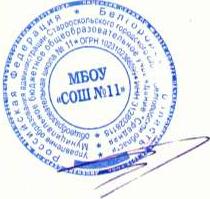 директор муниципального бюджетногообщеобразовательного учреждения  «Средняя общеобразовательная школа № 11»____________________ Е.П.ДзюбаПриказ № 68 от 26 февраля  2021 года